All substances should be labelled using the symbols below to show if they contain any chemicals that are hazardous.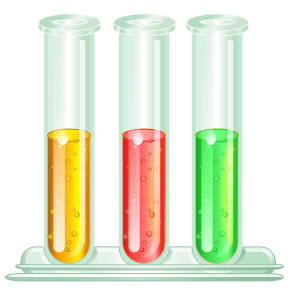 Task 1 Use the words in the box below to label the hazard symbols.These symbols are part of the Globally Harmonised System (GHS) for labelling chemicals and were introduced into the UK recently to replace the old labelling system. Why do you think it is important to have a global system for labelling chemicals?Task 2Below are statements associated with the potential hazards of some chemicals.Consider which hazard symbols you would put in the labelling of these products.  Write the numbers of the symbols from the chart above next to each statement.explosiveslong term health hazardcautionflammableoxidisinggases under pressuretoxiccorrosivedangerous to the environment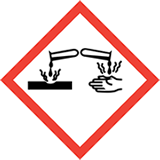 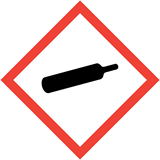 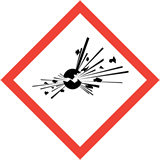 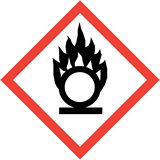 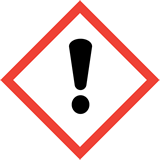 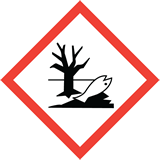 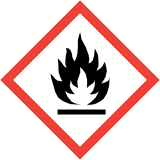 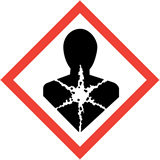 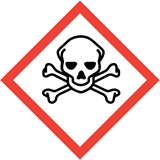 1Kills fish in rivers2Can burn a hole in wooden surfaces3Causes an explosion in confined places4Keep away from a naked flame5Makes your eyes sting6Do not swallow7Can cause a mild rash8Weed killer 9Use gloves when applying cleaner 10May intensify a fire 11Reacts violently with water 12Camping gas – store in a fireproof cupboard